公司簡介（僅限word檔）因應107年就業服務法修正(條文內容：就業服務法第5條第2項：雇主招募或僱用員工，不得有下列情事：…六、提供職缺之經常性薪資未達新臺幣四萬元而未公開揭示或告知其薪資範圍；罰則-違反上述規定，處新臺幣六萬元以上三十萬元以下罰鍰。因為職缺都會公告，為避免廠商觸法，建請廠商務必列出職缺薪資範圍。(資料請以一頁為限)公司名稱三澧企業股份有限公司(三澧餐飲集團)三澧企業股份有限公司(三澧餐飲集團)攤位編號攤位編號餐飲2餐飲2公司地址臺北市中山區建國北路一段80號4樓臺北市中山區建國北路一段80號4樓統一編號統一編號1609827516098275負責人林建佑林建佑員工人數員工人數13001300連絡人鍾佳文鍾佳文連絡電話連絡電話(02)25018166分機348(02)25018166分機348E-mailhrdept@humaxasia.com.twhrdept@humaxasia.com.twhrdept@humaxasia.com.twhrdept@humaxasia.com.twhrdept@humaxasia.com.twhrdept@humaxasia.com.tw公司網址     QR Code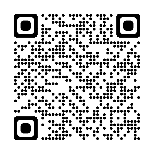 服務項目三澧餐飲集團旗下多個連鎖餐飲品牌，包含Mo-Mo-Paradise壽喜燒、天吉屋、吉天麩羅等日式料理餐廳；BELLINICAFFÈ、BELLINIPastaPasta、MOLINO手工義大利麵等義式料理餐廳。全台50家分店，並持續穩定發展中三澧餐飲集團旗下多個連鎖餐飲品牌，包含Mo-Mo-Paradise壽喜燒、天吉屋、吉天麩羅等日式料理餐廳；BELLINICAFFÈ、BELLINIPastaPasta、MOLINO手工義大利麵等義式料理餐廳。全台50家分店，並持續穩定發展中三澧餐飲集團旗下多個連鎖餐飲品牌，包含Mo-Mo-Paradise壽喜燒、天吉屋、吉天麩羅等日式料理餐廳；BELLINICAFFÈ、BELLINIPastaPasta、MOLINO手工義大利麵等義式料理餐廳。全台50家分店，並持續穩定發展中三澧餐飲集團旗下多個連鎖餐飲品牌，包含Mo-Mo-Paradise壽喜燒、天吉屋、吉天麩羅等日式料理餐廳；BELLINICAFFÈ、BELLINIPastaPasta、MOLINO手工義大利麵等義式料理餐廳。全台50家分店，並持續穩定發展中三澧餐飲集團旗下多個連鎖餐飲品牌，包含Mo-Mo-Paradise壽喜燒、天吉屋、吉天麩羅等日式料理餐廳；BELLINICAFFÈ、BELLINIPastaPasta、MOLINO手工義大利麵等義式料理餐廳。全台50家分店，並持續穩定發展中三澧餐飲集團旗下多個連鎖餐飲品牌，包含Mo-Mo-Paradise壽喜燒、天吉屋、吉天麩羅等日式料理餐廳；BELLINICAFFÈ、BELLINIPastaPasta、MOLINO手工義大利麵等義式料理餐廳。全台50家分店，並持續穩定發展中勞動權益勞、健保 勞退 休假制度：兼職人員一例一休、正職人員四週排休8天。勞、健保 勞退 休假制度：兼職人員一例一休、正職人員四週排休8天。勞、健保 勞退 休假制度：兼職人員一例一休、正職人員四週排休8天。勞、健保 勞退 休假制度：兼職人員一例一休、正職人員四週排休8天。勞、健保 勞退 休假制度：兼職人員一例一休、正職人員四週排休8天。勞、健保 勞退 休假制度：兼職人員一例一休、正職人員四週排休8天。福利制度【正職人員-福利制度】1. 資深員工獎金2. 績效獎金3. 年終獎金4. 介紹獎金5. 員工儲蓄方案6. 生日禮金(券)7. 5/1、端午、中秋禮金(券)8. 婚喪喜慶津貼9. 同仁用餐75折優惠折扣10. 親友用餐85折優惠券11. 年度免費健檢12. 住院關懷補助金13. 提供員工餐 (店鋪員工專有)14. 門市同仁聚餐15. 員工旅遊16. 中高齡/孕婦友善諮詢管道17. 假日店內飲料暢飲，每月一次免費享用店內餐點18. 薪轉帳戶，跨行免手續費優惠。【兼職人員-福利制度】1. 介紹獎金2. 生日禮金(券)3. 5/1、端午、中秋禮金(券)4. 婚喪喜慶津貼5. 同仁用餐75折優惠折扣；任職滿3個月後，且累計工時須達300小時以上，即符合發放資格。6. 親友用餐85折優惠券7. 年度免費健檢8. 提供員工餐 (店鋪員工專有)9. 門市同仁聚餐10. 員工旅遊12. 中高齡/孕婦友善諮詢管道12. 假日店內飲料暢飲，每月一次免費享用店內餐點13. 薪轉帳戶，跨行免手續費優惠。【兼職人員-福利制度】1. 介紹獎金2. 生日禮金(券)3. 5/1、端午、中秋禮金(券)4. 婚喪喜慶津貼5. 同仁用餐75折優惠折扣；任職滿3個月後，且累計工時須達300小時以上，即符合發放資格。6. 親友用餐85折優惠券7. 年度免費健檢8. 提供員工餐 (店鋪員工專有)9. 門市同仁聚餐10. 員工旅遊12. 中高齡/孕婦友善諮詢管道12. 假日店內飲料暢飲，每月一次免費享用店內餐點13. 薪轉帳戶，跨行免手續費優惠。是否進用身心障礙人員是否進用身心障礙人員是福利制度【正職人員-福利制度】1. 資深員工獎金2. 績效獎金3. 年終獎金4. 介紹獎金5. 員工儲蓄方案6. 生日禮金(券)7. 5/1、端午、中秋禮金(券)8. 婚喪喜慶津貼9. 同仁用餐75折優惠折扣10. 親友用餐85折優惠券11. 年度免費健檢12. 住院關懷補助金13. 提供員工餐 (店鋪員工專有)14. 門市同仁聚餐15. 員工旅遊16. 中高齡/孕婦友善諮詢管道17. 假日店內飲料暢飲，每月一次免費享用店內餐點18. 薪轉帳戶，跨行免手續費優惠。【兼職人員-福利制度】1. 介紹獎金2. 生日禮金(券)3. 5/1、端午、中秋禮金(券)4. 婚喪喜慶津貼5. 同仁用餐75折優惠折扣；任職滿3個月後，且累計工時須達300小時以上，即符合發放資格。6. 親友用餐85折優惠券7. 年度免費健檢8. 提供員工餐 (店鋪員工專有)9. 門市同仁聚餐10. 員工旅遊12. 中高齡/孕婦友善諮詢管道12. 假日店內飲料暢飲，每月一次免費享用店內餐點13. 薪轉帳戶，跨行免手續費優惠。【兼職人員-福利制度】1. 介紹獎金2. 生日禮金(券)3. 5/1、端午、中秋禮金(券)4. 婚喪喜慶津貼5. 同仁用餐75折優惠折扣；任職滿3個月後，且累計工時須達300小時以上，即符合發放資格。6. 親友用餐85折優惠券7. 年度免費健檢8. 提供員工餐 (店鋪員工專有)9. 門市同仁聚餐10. 員工旅遊12. 中高齡/孕婦友善諮詢管道12. 假日店內飲料暢飲，每月一次免費享用店內餐點13. 薪轉帳戶，跨行免手續費優惠。是否進用外籍生是否進用外籍生是公司簡介1998年於台灣成立-日商三澧企業公司-HUMAX ASIA，屬於日本上市公司Wondertable餐飲集團在台分公司。http://www.wondertable.com/http://www.humax.co.jp/陸續以東京式義大利餐廳(BELLINI CAFFÈ 、BELLINI Pasta Pasta、MOLINO 手工義大利麵)、日式鍋物(Mo-Mo-Paradise)及日式天丼專門店-天吉屋、高級天麩羅專門店-吉天麩羅…等品牌。全台50家分店，並持續穩定發展中。25年來我們穩健發展，因應未來展店需求，培育未來優秀管理幹部，更誠摯地邀請有志從事餐飲的夥伴加入專業的餐飲服務業，共同享受豐收的喜悅！1998年於台灣成立-日商三澧企業公司-HUMAX ASIA，屬於日本上市公司Wondertable餐飲集團在台分公司。http://www.wondertable.com/http://www.humax.co.jp/陸續以東京式義大利餐廳(BELLINI CAFFÈ 、BELLINI Pasta Pasta、MOLINO 手工義大利麵)、日式鍋物(Mo-Mo-Paradise)及日式天丼專門店-天吉屋、高級天麩羅專門店-吉天麩羅…等品牌。全台50家分店，並持續穩定發展中。25年來我們穩健發展，因應未來展店需求，培育未來優秀管理幹部，更誠摯地邀請有志從事餐飲的夥伴加入專業的餐飲服務業，共同享受豐收的喜悅！1998年於台灣成立-日商三澧企業公司-HUMAX ASIA，屬於日本上市公司Wondertable餐飲集團在台分公司。http://www.wondertable.com/http://www.humax.co.jp/陸續以東京式義大利餐廳(BELLINI CAFFÈ 、BELLINI Pasta Pasta、MOLINO 手工義大利麵)、日式鍋物(Mo-Mo-Paradise)及日式天丼專門店-天吉屋、高級天麩羅專門店-吉天麩羅…等品牌。全台50家分店，並持續穩定發展中。25年來我們穩健發展，因應未來展店需求，培育未來優秀管理幹部，更誠摯地邀請有志從事餐飲的夥伴加入專業的餐飲服務業，共同享受豐收的喜悅！1998年於台灣成立-日商三澧企業公司-HUMAX ASIA，屬於日本上市公司Wondertable餐飲集團在台分公司。http://www.wondertable.com/http://www.humax.co.jp/陸續以東京式義大利餐廳(BELLINI CAFFÈ 、BELLINI Pasta Pasta、MOLINO 手工義大利麵)、日式鍋物(Mo-Mo-Paradise)及日式天丼專門店-天吉屋、高級天麩羅專門店-吉天麩羅…等品牌。全台50家分店，並持續穩定發展中。25年來我們穩健發展，因應未來展店需求，培育未來優秀管理幹部，更誠摯地邀請有志從事餐飲的夥伴加入專業的餐飲服務業，共同享受豐收的喜悅！1998年於台灣成立-日商三澧企業公司-HUMAX ASIA，屬於日本上市公司Wondertable餐飲集團在台分公司。http://www.wondertable.com/http://www.humax.co.jp/陸續以東京式義大利餐廳(BELLINI CAFFÈ 、BELLINI Pasta Pasta、MOLINO 手工義大利麵)、日式鍋物(Mo-Mo-Paradise)及日式天丼專門店-天吉屋、高級天麩羅專門店-吉天麩羅…等品牌。全台50家分店，並持續穩定發展中。25年來我們穩健發展，因應未來展店需求，培育未來優秀管理幹部，更誠摯地邀請有志從事餐飲的夥伴加入專業的餐飲服務業，共同享受豐收的喜悅！1998年於台灣成立-日商三澧企業公司-HUMAX ASIA，屬於日本上市公司Wondertable餐飲集團在台分公司。http://www.wondertable.com/http://www.humax.co.jp/陸續以東京式義大利餐廳(BELLINI CAFFÈ 、BELLINI Pasta Pasta、MOLINO 手工義大利麵)、日式鍋物(Mo-Mo-Paradise)及日式天丼專門店-天吉屋、高級天麩羅專門店-吉天麩羅…等品牌。全台50家分店，並持續穩定發展中。25年來我們穩健發展，因應未來展店需求，培育未來優秀管理幹部，更誠摯地邀請有志從事餐飲的夥伴加入專業的餐飲服務業，共同享受豐收的喜悅！職務名稱人數主要資格條件（例如：學歷及系所、技能、語文、證照等）待遇(禁面議及低於勞基法薪資)工作內容工作地點備註外場儲備主管4高中職以上1. 須具6個月以上餐飲主管實務經驗2.可配合輪班月薪44,000元起；竹北門市另有區域津貼。(實際任用薪資依面談結果與經驗核定職級)1.外場人力運用與規劃、排定班表2.外場標準作業流程SOP規劃執行3.貨物管理與成本控制4.人員培訓5.餐點品質管理與改善6.食品安全衛生管理7.其它主管交辨事項竹北市、新竹市、桃園市桃園區、桃園市中壢區。營業時間09:00-23:00依各門市營業時間內排班；休假依公司規定。內場儲備主管4高中職以上1. 須具6個月以上餐飲主管實務經驗2.具中餐/西餐 丙級技術士執照 者佳3.可配合輪班月薪44,000元起；竹北門市另有區域津貼。(實際任用薪資依面談結果與經驗核定職級)1.內場人力運用與規劃、排定班表2.內場標準作業流程SOP規劃執行3.食材成本及人力成本控制4.內場人員培訓5.餐點品質管理與改善6.確認每日食材的庫存與需求量7.食品安全衛生管理8.執行及支援各工作區之備餐備料竹北市、新竹市、桃園市桃園區、桃園市中壢區。營業時間09:00-23:00依各門市營業時間內排班；休假依公司規定。外場正職10高中職以上1.無經驗可2.可配合輪班月薪36,500〜38,000元，加班費另計。竹北門市另有區域津貼。(實際任用薪資，依面談結果與經驗核定職級。)1.一般點餐，送餐，收桌服務工作2.內、外場聯繫及顧客諮詢服務3.店內環境、座位區清潔整理4.收銀結帳，開店前準備及閉店整理作業5.完成主管交付工作竹北市、新竹市、桃園市桃園區、桃園市中壢區。營業時間09:00-23:00依各門市營業時間內排班；休假依公司規定。內場正職10高中職以上1.無經驗可2.可配合輪班月薪36,500〜38,000元，加班費另計。竹北門市另有區域津貼。(實際任用薪資，依面談結果與經驗核定職級。)1.負責食材準備、各項餐點製作2.協助進貨清點、歸位及後續處理3.開店前準備及閉店整理作業4.洗滌與環境清潔5.完成主管交付工作竹北市、新竹市、桃園市桃園區、桃園市中壢區。營業時間09:00-23:00依各門市營業時間內排班；休假依公司規定。外場建教生10高中職以上1.無經驗可2.可配合輪班月薪33,000元起~35,000元，加班費另計。竹北門市另有區域津貼。(實際任用薪資，依面談結果與經驗核定職級。)1.學習餐點解說及點餐送餐服務2.內、外場聯繫及顧客諮詢服務3.收銀結帳，開店前準備及閉店整理作業，店內環境維持4.完成主管交付工作竹北市、新竹市、桃園市桃園區、桃園市中壢區。營業時間09:00-23:00依各門市營業時間內排班；休假依公司規定。內場建教生10高中職以上1.無經驗可2.可配合輪班月薪33,000元起~35,000元，加班費另計。竹北門市另有區域津貼。(實際任用薪資，依面談結果與經驗核定職級。)1.食材整理、保存等相關整備工作2.驗收貨物學習、盤點學習3.協助食材的備製與擺盤、製作(湯品、主食、甜品...等)4.學習餐點品質確認、出餐流程、內外場的溝通協調合作5.完成主管交付工作竹北市、新竹市、桃園市桃園區、桃園市中壢區。營業時間09:00-23:00依各門市營業時間內排班；休假依公司規定。外場兼職高中職以上1.無經驗可2.可配合排班時薪200〜250元(週六與週日正常工時出勤每小時再加5元，國定假日除外。)1.一般點餐，送餐，收桌服務工作2.內、外場聯繫及顧客諮詢服務3.店內環境、座位區清潔整理4.收銀結帳，開店前準備及閉店整理作業5.完成主管交付工作竹北市、新竹市、桃園市桃園區、桃園市中壢區。營業時間09:00-23:00早班09:00-18:00中班12:00-21:00晚班18:00-23:00(彈性排班；依店鋪營運需求排班)內場兼職高中職以上1.無經驗可2.可配合排班時薪200〜250元(週六與週日正常工時出勤每小時再加5元，國定假日除外。)1.負責食材準備、各項餐點製作2.協助進貨清點、歸位及後續處理3.開店前準備及閉店整理作業4.洗滌與環境清潔5.完成主管交付工作竹北市、新竹市、桃園市桃園區、桃園市中壢區。營業時間09:00-23:00早班09:00-18:00中班12:00-21:00晚班18:00-23:00(彈性排班；依店鋪營運需求排班)